Requisition#: _________________________ Working Title: _________________________________Candidate: ____________________________ Reference Name/Title:________________________________Organization: _____________________________ Telephone Number:__________________________________These are general questions designed to be used as a guide for supervisors when assessing a candidate's qualifications. In accordance with employment law, inquiries must be job-related based on the position being filled. Start by describing the position the candidate is being considered for to the person providing the reference. _____________________________________	________________Reference Check by: Name (Print)			Date: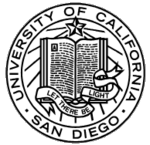 Reference Check Worksheet» Keep this worksheet for your recordsVerify Information on Application/ResumeVerify Information on Application/ResumeWhat is your relationship with “Candidate Name?” (supervisor, co-worker, friend) What is your relationship with “Candidate Name?” (supervisor, co-worker, friend) What dates was the “Candidate Name” employed with your organization? What dates was the “Candidate Name” employed with your organization? What job titles/positions did “Candidate Name” hold during this period? What job titles/positions did “Candidate Name” hold during this period? What was “Candidate Name” reason for leaving or why might s/he be considering leaving? What was “Candidate Name” reason for leaving or why might s/he be considering leaving? What job duties were typically assigned to “Candidate Name” in his/her position? What job duties were typically assigned to “Candidate Name” in his/her position? S/he states on his/her resume that s/he did...A.B.C. S/he states on his/her resume that s/he did...A.B.C. Is that correct?Is that correct?Assess Overall Work PerformanceAssess Overall Work PerformanceWhat can you tell me about “Candidate Name” overall work performance? What can you tell me about “Candidate Name” overall work performance? What were “Candidate Name” strengths in his/her position?  Can you give me an example of a time when s/he demonstrated this? What were “Candidate Name” strengths in his/her position?  Can you give me an example of a time when s/he demonstrated this? In what areas did “Candidate Name” appear to need additional assistance to develop? In what areas did “Candidate Name” appear to need additional assistance to develop? How effective is “Candidate Name” when working as a member of a team? Working independently? How effective is “Candidate Name” when working as a member of a team? Working independently? How well did “Candidate Name” get along with his/her other employees? Supervisor?How well did “Candidate Name” get along with his/her other employees? Supervisor?Did “Candidate Name” duties including supervising others? How many and how would you assess his/her supervisory skills?Did “Candidate Name” duties including supervising others? How many and how would you assess his/her supervisory skills?Describe “Candidate Name” management style?Describe “Candidate Name” management style?On a scale of 1-5 (5 being highest), how would you rate the following?                              1-5 RatingAttendanceDependabilityAbility to take on responsibilityInitiative and follow-throughDecision-making abilityCommunication skillsAttention to detail?Overall attitudeWould you re-employ “Candidate Name?” If no, why not?Would you re-employ “Candidate Name?” If no, why not?OTHER QUESTIONS RELATED TO POSITION (fill-in)A.   B.  C.    OTHER QUESTIONS RELATED TO POSITION (fill-in)A.   B.  C.    Is there anyone else you would recommend I speak with about “Candidate Name?” Is there anyone else you would recommend I speak with about “Candidate Name?” Is there anything else about “Candidate Name” you would like to add as s/he is considered for this position? Is there anything else about “Candidate Name” you would like to add as s/he is considered for this position? Overall Impression/Follow Up Items/Concerns